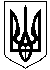 КОМУНАЛЬНЕ НЕКОМЕРЦІЙНЕ ПІДПРИЄМСТВО «ПОЛОГОВИЙ БУДИНОК №3»ЗАПОРІЗЬКОЇ МІСЬКОЇ РАДИТЕНДЕРНА ДОКУМЕНТАЦІЯПослуги з юридичного консультування та юридичного представництва(код ДК 021:2015 79110000-8 Послуги з юридичного консультування та юридичного представництва)м. Запоріжжя  2024 рікДодатки до тендерної документації:Додаток 1. Кваліфікаційні критерії та перелік документів, що підтверджують інформацію учасників про відповідність їх таким критеріям; перелік документів для підтвердження відповідності учасника вимогам, визначеним у статті 17 Закону, інші документиДодаток 2. Інформація про необхідні технічні, якісні та  кількісні характеристики предмета закупівліДодаток 3. Форма «Тендерна пропозиція»Додаток 4. Проект договору про закупівлю (завантажено окремим файлом)Додаток 5. Лист-згода «Про захист персональних даних».ДОДАТОК 1до тендерної документаціїФОРМА “ТЕНДЕРНА ПРОПОЗИЦІЯ”(форма, яка подається учасником на фірмовому бланку (за наявності) Вивчивши тендерну документацію Ми (повна назва учасника) надаємо свою пропозицію щодо участі у відкритих торгах на закупівлю: Послуги з юридичного консультування та юридичного представництва (код ДК 021:2015 79110000-8 Послуги з юридичного консультування та юридичного представництва),згідно вимог замовника, в тому числі з урахуванням технічних, якісних та кількісних характеристик предмету закупівлі, всіх умов виконання договору, та з урахуванням сум належних податків та зборів, що мають бути сплачені учасником.* ПДВ нараховується у випадках, передбачених законодавством України.Ціна пропозиції зазначається з двома знаками після коми.Ми погоджуємося з умовами, що ви можете відхилити нашу чи всі тендерні пропозиції згідно з умовами тендерної документації та розуміємо, що Ви не обмежені у прийнятті будь-якої іншої пропозиції з більш вигідними для Вас умовами.Ми згодні дотримуватися умов тендерної пропозиції протягом  90 днів із дати кінцевого строку подання тендерних пропозицій. Наша тендерна пропозиція буде обов’язковою для нас і може бути визначена переможцем Вами у будь-який час до закінчення встановленого терміну.Ми зобов’язуємося укласти договір про закупівлю не пізніше ніж через 15 днів з дати прийняття рішення про намір укласти договір про закупівлю відповідно до вимог тендерної документації та тендерної пропозиції переможця процедури закупівлі. У випадку обґрунтованої необхідності строк для укладення договору може бути продовжений до 60 днів. З метою забезпечення права на оскарження рішень замовника до органу оскарження договір про закупівлю не може бути укладено раніше ніж через п’ять днів з дати оприлюднення в електронній системі закупівель повідомлення про намір укласти договір про закупівлю.ДОДАТОК 2до тендерної документаціїЛист-згодаВідповідно до закону України „Про захист персональних даних ” від 01.06.2012 №2297-VI даю згоду на обробку, використання, поширення та доступ до персональних даних, які передбачено Законом України „Про публічні закупівлі”, а також згідно з нормами чинного законодавства, моїх персональних даних (у т.ч. паспортні дані, ідентифікаційний код, свідоцтво про державну реєстрацію, свідоцтво платників податків, банківські реквізити, розрахункові рахунки, електронні ідентифікаційні дані: номери телефонів, електронні адреси або інша необхідна інформація, передбачена законодавством), відомостей, які надають про себе для забезпечення участі у тендерної процедурі, цивільно-правових та господарських відносин.Дата_____________                            ________________  /_________________/                                                                      (підпис)                                   (ПІБ)ДОДАТОК 3до тендерної документаціїКваліфікаційні критерії та перелік документів, що підтверджують інформацію учасників про відповідність їх таким критеріям; перелік документів для підтвердження відповідності учасника вимогам, визначеним у статті 17 Закону, інші документиРозділ 1 Документи, які повинен надати учасник у складі тендерної пропозиції, для підтвердження відповідності кваліфікаційним критеріям встановленим замовником відповідно до ст. 16 Закону:Примітка: У разі участі об’єднання учасників підтвердження відповідності кваліфікаційним критеріям здійснюється з урахуванням узагальнених об’єднаних показників кожного учасника такого об’єднання на підставі наданої об’єднанням інформації.ПЕРЕЛІК ДОКУМЕНТІВ, ЯКІ ВИМАГАЮТЬСЯ для підтвердження  ВІДСУТНОСТІ ПІДСТАВ ДЛЯ ВІДМОВИ В УЧАСТІ У ПРОЦЕДУРІ ЗАКУПІВЛІ (ст. 17 ЗАКОНУ, п. 47 Постанови 1178)*Переможець процедури закупівлі у строк, що не перевищує чотири дні з дати оприлюднення в електронній системі закупівель повідомлення про намір укласти договір про закупівлю, повинен надати замовнику шляхом оприлюднення в електронній системі закупівель документи, що підтверджують відсутність підстав, визначених підпунктами 3, 5, 6, 12 та абзацом 14 пункту 47 Постанови 1178.Додатково: замовник самостійно перевіряє інформацію, що міститься у відкритих реєстрах.Примітки :а) документи, які не передбачені Господарським кодексом для суб'єктів підприємницької діяльності та фізичних осіб, не подаються останніми в складі своєї тендерної пропозиції;б) Під час використання електронної системи закупівель з метою подання тендерних пропозицій і здійснення їх оцінки документи та дані створюються та подаються з урахуванням вимог Закону України "Про електронні документи та електронний документообіг". в) Якщо Замовником вимагається надання копій документу на папері, то кожна зі сторінок копії має бути завірена належним чином (печатка (за наявності), посада, ПІБ та підпис уповноваженої особи) Учасника.«ЗАТВЕРДЖЕНО»Протокольним рішенням (протоколом)уповноваженої особиКНП  «Пологовий будинок №3» ЗМР№15/ВТ(о)/24  від «10»  січня 2024 року 	______________Оксана ДВОРЕЦЬКАПо процедурі ВІДКРИТІ ТОРГИ (з особливостями):№Розділ 1. Загальні положенняРозділ 1. Загальні положення1231Терміни, які вживаються в тендерній документаціїТендерну документацію розроблено відповідно до вимог Закону України «Про публічні закупівлі» (далі — Закон) та Особливостей здійснення публічних закупівель товарів, робіт і послуг для замовників, передбачених Законом України «Про публічні закупівлі», на період дії правового режиму воєнного стану в Україні та протягом 90 днів з дня його припинення або скасування, затверджених постановою Кабміну від 12.10.2022 № 1178 (далі — Особливості). Терміни, які використовуються в цій документації, вживаються у значенні, наведеному в Законі та Особливостях.2Інформація про замовника торгів2.1повне найменуванняКомунальне некомерційне підприємство  «Пологовий будинок №3» Запорізької міської ради 2.2місцезнаходженняУкраїна, 69071, м. Запоріжжя, вул. Бочарова, буд. 112.3прізвище, ім’я та по батькові, посада та електронна адреса однієї чи кількох посадових осіб замовника, уповноважених здійснювати зв’язок з учасникамиУповноважена особа Замовника, яка здійснює зв'язок з учасниками:Дворецька Оксана Олегівна, фахівець з державних закупівель, вул. Бочарова, буд. . Запоріжжя, 69071, тел. 0990553313email: kseniya-73@ukr.net.3Процедура закупівлівідкриті торги з особливостями4Інформація про предмет закупівлі4.1назва предмета закупівліПослуги з юридичного консультування та юридичного представництва (код ДК 021:2015 79110000-8 Послуги з юридичного консультування та юридичного представництва)4.2опис окремої частини або частин предмета закупівлі (лота), щодо яких можуть бути подані тендерні пропозиціїТендерні пропозиції подаються в цілому.Окремих  частин  (лотів) предмета закупівлі  не передбачено.4.3місце, кількість, обсяг поставки товарів (надання послуг, виконання робіт)Місце надання послуг: вул. Бочарова, 11, м. Запоріжжя, 69071, УкраїнаКількість: 16 найменувань (необмежена, протягом всього строку дії договору)  (детальна інформація – Додаток 2 до тендерної документації)4.4строки поставки товарів, виконання робіт, надання послугдо  31 грудня  2024 року 5Недискримінація учасниківУчасники (резиденти та нерезиденти) всіх форм власності та організаційно-правових форм беруть участь у процедурах закупівель на рівних умовах.6Валюта, у якій повинна бути зазначена ціна тендерної пропозиціїВалютою тендерної пропозиції є гривня.У разі якщо учасником процедури закупівлі є нерезидент,  такий учасник зазначає ціну пропозиції в електронній системі закупівель у валюті – гривня.7Мова (мови), якою  (якими) повинні бути  складені тендерні пропозиціїМова тендерної пропозиції – українська.Під час проведення процедур закупівель усі документи, що готуються замовником, викладаються українською мовою, а також за рішенням замовника одночасно всі документи можуть мати автентичний переклад іншою мовою. Визначальним є текст, викладений українською мовою.Стандартні характеристики, вимоги, умовні позначення у вигляді скорочень та термінологія, пов’язана з товарами, роботами чи послугами, що закуповуються, передбачені існуючими міжнародними або національними стандартами, нормами та правилами, викладаються мовою їх загальноприйнятого застосування.Уся інформація розміщується в електронній системі закупівель українською мовою, крім  тих випадків, коли використання букв та символів української мови призводить до їх спотворення (зокрема, але не виключно, адреси мережі Інтернет, адреси електронної пошти, торговельної марки (знака для товарів та послуг), загальноприйняті міжнародні терміни). Тендерна пропозиція та всі документи, які передбачені вимогами тендерної документації та додатками до неї, складаються українською мовою. Документи або копії документів (які передбачені вимогами тендерної документації та додатками до неї), які надаються Учасником у складі тендерної пропозиції, викладені іншими мовами, повинні надаватися разом із їх автентичним перекладом українською мовою. Виключення:1. Замовник не зобов’язаний розглядати документи, які не передбачені вимогами тендерної документації та додатками до неї та які учасник додатково надає на власний розсуд, у тому числі якщо такі документи надані іноземною мовою без перекладу. 2.  У випадку надання учасником на підтвердження однієї вимоги кількох документів, викладених різними мовами, та за умови, що хоча б один з наданих документів відповідає встановленій вимозі, в тому числі щодо мови, замовник не розглядає інший(і) документ(и), що учасник надав додатково на підтвердження цієї вимоги, навіть якщо інший документ наданий іноземною мовою без перекладу.8.Ціна тендерної пропозиціїЦіна тендерної пропозиції може перевищувати очікувану вартість предмета закупівлі, зазначену в оголошенні про проведення відкритих торгів, з урахуванням абзацу другого пункту 28 Постанови 1178.8.1.Інформація про прийняття чи неприйняття до розгляду тендерної пропозиціїЗамовник в тендерній документації обов’язково зазначає інформацію про прийняття чи неприйняття до розгляду тендерної пропозиції, ціна якої є вищою, ніж очікувана вартість предмета закупівлі, визначена замовником в оголошенні про проведення відкритих торгів.Якщо замовник зазначає в тендерній документації про прийняття до розгляду тендерної пропозиції, ціна якої є вищою, ніж очікувана вартість предмета закупівлі, визначена замовником в оголошенні про проведення відкритих торгів, він повинен зазначити про прийнятний відсоток перевищення ціни тендерної пропозиції учасника процедури закупівлі над очікуваною вартістю предмета закупівлі, визначеної замовником в оголошенні про проведення відкритих торгів.Якщо замовник не зазначив про прийняття до розгляду тендерної пропозиції, ціна якої є вищою, ніж очікувана вартість предмета закупівлі, визначена замовником в оголошенні про проведення відкритих торгів, та/або не зазначив прийнятний відсоток перевищення, або відсоток перевищення є більшим, ніж зазначений замовником в тендерній документації, то замовник відхиляє таку тендерну пропозицію відповідно до абзацу тринадцятого пункту 41 Постанови 1178.8.2.Зазначення інформації про прийняття чи неприйняття до розгляду тендерної пропозиціїВ даній закупівлі Замовник не приймає до розгляду тендерну(і) пропозиції, ціна якої(их) є вищою, ніж очікувана вартість предмета закупівлі, визначена замовником в оголошенні про проведення відкритих торгів.Розділ 2. Порядок внесення змін та надання роз’яснень до тендерної документаціїРозділ 2. Порядок внесення змін та надання роз’яснень до тендерної документаціїРозділ 2. Порядок внесення змін та надання роз’яснень до тендерної документації1Процедура надання роз’яснень щодо тендерної документаціїФізична/юридична особа має право не пізніше ніж за три дні до закінчення строку подання тендерної пропозиції звернутися через електронну систему закупівель до замовника за роз’ясненнями щодо тендерної документації та/або звернутися до замовника з вимогою щодо усунення порушення під час проведення тендеру. Усі звернення за роз’ясненнями та звернення щодо усунення порушення автоматично оприлюднюються в електронній системі закупівель без ідентифікації особи, яка звернулася до замовника. Замовник повинен протягом трьох днів з дати їх оприлюднення надати роз’яснення на звернення шляхом оприлюднення його в електронній системі закупівель.У разі несвоєчасного надання замовником роз’яснень щодо змісту тендерної документації електронна система закупівель автоматично зупиняє перебіг відкритих торгів.Для поновлення перебігу відкритих торгів замовник повинен розмістити роз’яснення щодо змісту тендерної документації в електронній системі закупівель з одночасним продовженням строку подання тендерних пропозицій не менш як на чотири дні.2Внесення змін до тендерної документаціїЗамовник має право з власної ініціативи або у разі усунення порушень вимог законодавства у сфері публічних закупівель, викладених у висновку органу державного фінансового контролю відповідно до статті 8 Закону, або за результатами звернень, або на підставі рішення органу оскарження внести зміни до тендерної документації. У разі внесення змін до тендерної документації строк для подання тендерних пропозицій продовжується замовником в електронній системі закупівель таким чином, щоб з моменту внесення змін до тендерної документації до закінчення кінцевого строку подання тендерних пропозицій залишалося не менше чотирьох днів.Зміни, що вносяться замовником до тендерної документації, розміщуються та відображаються в електронній системі закупівель у вигляді нової редакції тендерної документації додатково до початкової редакції тендерної документації.Замовник разом із змінами до тендерної документації в окремому документі оприлюднює перелік змін, що вносяться. Зміни до тендерної документації у машинозчитувальному форматі розміщуються в електронній системі закупівель протягом одного дня з дати прийняття рішення про їх внесення.Розділ 3. Інструкція з підготовки тендерної пропозиціїРозділ 3. Інструкція з підготовки тендерної пропозиціїРозділ 3. Інструкція з підготовки тендерної пропозиції1Зміст і спосіб подання тендерної пропозиціїУчасник повинен розмістити всі документи передбачені тендерною документацією до кінцевого строку подання тендерних пропозиційТендерні пропозиції подаються відповідно до порядку, визначеного статтею 26 Закону, крім положень частин першої, четвертої, шостої та сьомої статті 26 Закону, а саме: - тендерною пропозицією (Додаток 1);- лист - згода на обробку персональних даних ( Додаток 2):  а) Уповноваженого представника Учасника на підписання документів за результатами  процедури закупівлі;б) Уповноважену (Посадову) особу учасника, яку призначено ним відповідальною за проведення процедури закупівлі;- інформацією та документами, що підтверджують відповідність учасника кваліфікаційним критеріям  згідно ст.16 Закону (Додаток 3); -  інформація щодо наявності/відсутності підстав, установлених у пункті 47 Особливостей; (Додаток 3);- копію Статуту, або іншого установчого документу (для юридичних осіб);-  *копію паспорта (для фізичних осіб-підприємців);-  *копію довідки про присвоєння ідентифікаційного коду (для фізичних осіб-підприємців);**(У разі наявності поважних причин для не надання документів: копії паспорту та копії довідки про присвоєння ідентифікаційного коду), які вимагаються на етапі «подання пропозицій», Учасник надає гарантійний лист про надання Замовнику вищенаведених документів у разі визнання Учасника переможцем, але не пізніше моменту підписання договору.)- витяг з Єдиного державного реєстру юридичних осіб, фізичних осіб-підприємців та громадських формувань. Дата формування витягу повинна бути не раніше 01.01.2023р.;-   інформацією про необхідні технічні, якісні та кількісні характеристики предмета закупівлі, а також відповідну технічну специфікацію (у разі потреби (плани, креслення, малюнки чи опис предмета закупівлі); - довідкою у довільній формі яка підтверджує що у Замовника відсутні підстави для застосування до Учасника торгів, який подав тендерну пропозицію оперативно-господарських санкцій передбачених п. 4. ч. 1. ст. 236 ГКУ. -   документами, що підтверджують повноваження посадової особи або представника учасника процедури закупівлі щодо підпису документів тендерної пропозиції та договору;-   документом, що підтверджує надання учасником забезпечення тендерної пропозиції (якщо таке забезпечення передбачено оголошенням про проведення процедури закупівлі);учасник зобов’язаний повідомити замовника інформацією в довільній формі: про відносини щодо ПДВ (платник/неплатник) (з зазначенням нормативного документу, що регламентує сплату/несплату ПДВ (свідоцтво, витяг тощо)), у випадку якщо учасник є платником ПДВ зазначити ставку ПДВ за якою учасник сплачує цей податок. На підтвердження надати:  Оригінал чи копію витягу з реєстру платників податку на додану вартість, – вимога встановлюється для учасника, який є платником податку на додану вартість, з урахуванням Закону України від 24.10.2013 № 657-VII «Про внесення змін до Податкового кодексу України щодо обліку та реєстрації платників податків та удосконалення деяких положень». Оригінал чи копію витягу з реєстру платників єдиного податку, - необхідно подати, у разі коли учасник є платником єдиного податку. У випадку, якщо учасник перебуває на інший система oпoдaткувaння, необхідно подати довідку про це, складену в довільній формі.-  довідкою у довільній формі, яка підтверджує дотримання норм щодо застосування Учасником у своїй діяльності заходів із захисту довкілля.- інформаційну довідку у довільній формі про підприємство (фізичну особо-підприємця) з зазначенням повної назви (найменування) підприємства, код ЄДРПОУ, юридичної та фактичної адреси, діючі контактні номери телефонів, електронних адрес, розрахункові рахунки. Тендерна пропозиція подається в електронній формі через електронну систему закупівель шляхом заповнення електронних форм з окремими полями, у яких зазначається інформація про ціну, інші критерії оцінки (у разі їх встановлення замовником), інформація від учасника процедури закупівлі про його відповідність кваліфікаційним (кваліфікаційному) критеріям (у разі їх (його) встановлення, наявність/відсутність підстав, установлених у ст. 17 Закону та  у пункті 47 Постанова 1178 і в тендерній документації, та шляхом завантаження необхідних документів, що вимагаються замовником у тендерній документації.Замовник передбачає  опис та приклади формальних (несуттєвих) помилок, допущення яких учасниками в тендерних пропозиціях не призведе до відхилення їх пропозицій.Формальними (несуттєвими) вважаються помилки, що пов'язані з оформленням тендерної пропозиції та не впливають на зміст пропозиції, а саме - технічні помилки та описки.До формальних (несуттєвих) помилок належать:1. Інформація/документ, подана учасником процедури закупівлі у складі тендерної пропозиції, містить помилку (помилки) у частині:уживання великої літери;уживання розділових знаків та відмінювання слів у реченні;використання слова або мовного звороту, запозичених з іншої мови;зазначення унікального номера оголошення про проведення конкурентної процедури закупівлі, присвоєного електронною системою закупівель та/або унікального номера повідомлення про намір укласти договір про закупівлю - помилка в цифрах;застосування правил переносу частини слова з рядка в рядок;написання слів разом та/або окремо, та/або через дефіс;нумерації сторінок/аркушів (у тому числі кілька сторінок/аркушів мають однаковий номер, пропущені номери окремих сторінок/аркушів, немає нумерації сторінок/аркушів, нумерація сторінок/аркушів не відповідає переліку, зазначеному в документі).2. Помилка, зроблена учасником процедури закупівлі під час оформлення тексту документа/унесення інформації в окремі поля електронної форми тендерної пропозиції (у тому числі комп'ютерна коректура, заміна літери (літер) та/або цифри (цифр), переставлення літер (цифр) місцями, пропуск літер (цифр), повторення слів, немає пропуску між словами, заокруглення числа), що не впливає на ціну тендерної пропозиції учасника процедури закупівлі та не призводить до її спотворення та/або не стосується характеристики предмета закупівлі, кваліфікаційних критеріїв до учасника процедури закупівлі.3. Невірна назва документа (документів), що подається учасником процедури закупівлі у складі тендерної пропозиції, зміст якого відповідає вимогам, визначеним замовником у тендерній документації.4. Окрема сторінка (сторінки) копії документа (документів) не завірена підписом та/або печаткою учасника процедури закупівлі (у разі її використання).5. У складі тендерної пропозиції немає документа (документів), на який посилається учасник процедури закупівлі у своїй тендерній пропозиції, при цьому замовником не вимагається подання такого документа в тендерній документації.6. Подання документа (документів) учасником процедури закупівлі у складі тендерної пропозиції, що не містить власноручного підпису уповноваженої особи учасника процедури закупівлі, якщо на цей документ (документи) накладено її кваліфікований електронний підпис.7. Подання документа (документів) учасником процедури закупівлі у складі тендерної пропозиції, що складений у довільній формі та не містить вихідного номера.8. Подання документа учасником процедури закупівлі у складі тендерної пропозиції, що є сканованою копією оригіналу документа/електронного документа.9. Подання документа учасником процедури закупівлі у складі тендерної пропозиції, який засвідчений підписом уповноваженої особи учасника процедури закупівлі та додатково містить підпис (візу) особи, повноваження якої учасником процедури закупівлі не підтверджені (наприклад, переклад документа завізований перекладачем тощо).10. Подання документа (документів) учасником процедури закупівлі у складі тендерної пропозиції, що містить (містять) застарілу інформацію про назву вулиці, міста, найменування юридичної особи тощо, у зв'язку з тим, що такі назва, найменування були змінені відповідно до законодавства після того, як відповідний документ (документи) був (були) поданий (подані).11. Подання документа (документів) учасником процедури закупівлі у складі тендерної пропозиції, в якому позиція цифри (цифр) у сумі є некоректною, при цьому сума, що зазначена прописом, є правильною.12. Подання документа (документів) учасником процедури закупівлі у складі тендерної пропозиції в форматі, що відрізняється від формату, який вимагається замовником у тендерній документації, при цьому такий формат документа забезпечує можливість його перегляду. Приклади формальних помилок: - «Інформація в довільній формі» замість «Інформація», «Лист-пояснення» замість «Лист», «довідка» замість «гарантійний лист», «інформація» замість «довідка»; - «м.київ» замість «м.Київ»; - «поряд -ок» замість «поря – док»; - «ненадається» замість «не надається»»; - «______________№_____________» замість «14.08.2020 №320/13/14-01» - учасник розмістив (завантажив) документ у форматі «JPG» замість документа у форматі «pdf» (PortableDocumentFormat)». Зазначення неповного переліку інформації в певному документі, у разі якщо така інформація повністю відображена в іншому документі, що наданий в складі тендерної пропозиції учасника (як приклад: у відомостях про учасника не зазначено код ЄДРПОУ, або адреса, або номер телефону, проте інформація щодо коду ЄДРПОУ або адреси, або номера телефону зазначена на фірмовому бланку чи в іншому документі тощо) вважається помилкою незначного характеру.Учасники процедури закупівлі подають тендерні пропозиції у формі електронного документа чи скан-копій через електронну систему закупівель. Тендерна пропозиція учасника має відповідати наступним вимогам:1) кожен документ повинен бути завантажений до електронної системи закупівель окремим файлом. Багатосторінкові документи завантажуються одним файлом. Документи тендерної пропозиції завантажуються в електронну систему закупівель у вигляді скан-копій, придатних для машинозчитування (файли з розширенням «..pdf.», «..jpeg.»), зміст та вигляд яких повинен відповідати оригіналам відповідних документів, згідно яких виготовляються такі скан-копії;2) зображення відсканованих документів повинні бути чіткими та повнорозмірними (без обрізань будь-яких сторін документів, у т. ч. прізвища та підпису уповноваженої особи учасника, його печатки, номера, тощо);3) будь-який текст на усіх відсканованих зображеннях має бути розбірливим та повинен вільно читатися; 4) кольорове сканування документів можливе як з оригіналів так і з їх копій, завірених нотаріально  або учасником у разі, якщо до конкретного документа не встановлено інші вимоги до його оформлення.Порядок розташування завантажених в електронну систему закупівель документів окремими електронними файлами, їх формат та розширення є рекомендований. Якщо завантажені в електронну систему закупівель електронні файли, документи сформовані не у відповідності з вимогами тендерної документації, або мають неякісне, неповне, нечітке зображення, не кольорову cкановану копію, фотозображення, мають частково відсканований документ, та ін. Замовник може прийняти рішення про відхилення тендерної пропозиції такого учасника.Під час використання електронної системи закупівель з метою подання тендерних пропозицій та їх оцінки документи та дані створюються та подаються з урахуванням вимог законів України "Про електронні документи та електронний документообіг" та "Про електронні довірчі послуги", тобто тендерна пропозиція у будь-якому випадку повинна містити накладений кваліфікований електронний підписучасника/уповноваженої особи учасника процедури закупівлі, повноваження якої щодо підпису документів тендерної пропозиції підтверджуються відповідно до поданих документів, що вимагаються згідно п. 6 цієї документації.Відповідно до частини третьої статті 12 Закону під час використання електронної системи закупівель з метою подання пропозицій та їх оцінки документи та дані створюються та подаються з урахуванням вимог законів України "Про електронні документи та електронний документообіг" та "Про електронні довірчі послуги". Всі документи пропозиції подаються в електронному вигляді через електронну систему закупівель шляхом завантаження сканованих документів або електронних документів в електронну систему закупівель. Документи мають бути належного рівня зображення (чіткими та розбірливими для читання). Учасник повинен накласти кваліфікований електронний підпис (КЕП) на пропозицію або на кожен електронний документ пропозиції окремо. У якості КЕП учасник може скористатися електронним цифровим підписом та відповідним посиленим сертифікатом відкритого ключа, що його підтверджує, що були видані відповідно до  вимог Закону України «Про електронний цифровий підпис» до 06.11.2018 включно, за умови, що станом на день подання учасником відповідного документа строк дії посиленого сертифіката відкритого ключа не закінчився.Замовник перевіряє КЕП учасника на сайті центрального засвідчувального органу за посиланням https://czo.gov.ua/verify.Під час перевірки КЕП повинні відображатися прізвище та ініціали особи, уповноваженої на підписання пропозиції (власника ключа). У випадку відсутності даної інформації, пропозиція учасника вважається такою, що не відповідає умовам, визначеним в оголошенні про проведення закупівлі, та вимогам до предмета закупівлі.Документи пропозиції учасника, що складені безпосередньо учасником, а саме: довідки/листи в довільній формі /листи-роз’яснення/гарантійні листи повинні містити підпис уповноваженої посадової особи учасника закупівлі (із зазначенням прізвища, ініціалів та посади особи), а також відбитки печатки учасника (у разі використання) у разі накладання кваліфікованого електронного підпису (КЕП) на пропозицію, а не на кожен електронний документ пропозиції окремо.Кожен учасник має право подати тільки одну тендерну пропозицію (у тому числі до визначеної в тендерній документації частини предмета закупівлі (лота). Повноваження щодо підпису документів тендерної пропозиції учасника процедури закупівлі підтверджується випискою з протоколу засновників, наказом про призначення, довіреністю, дорученням або іншим документом, що підтверджує повноваження посадової особи учасника на підписання документів .Учасник, тендерна пропозиція якого за результатами оцінки визначена найбільш економічно вигідною та перебуває в статусі «Розгляд тендерної пропозиції / Кваліфікація переможця / Період кваліфікації», зобов’язаний протягом одного робочого дня після допущення його до розгляду (після завершення аукціону або відхилення попередньої пропозиції тощо) направити на електронну адресу замовника (skv82zokb@ukr.net) сканований документ який містить остаточну тендерну пропозицію (цінову) за результатами пониження ціни на аукціоні, у разі пониження ціни, оформлений згідно з Додатком 1 завірений підписом уповноваженої особи та печаткою Всі документи, що входять до складу тендерної пропозиції, за можливості, надаються в одному файлі, у форматі PDF (PortableDocumentFormat). Скановані документи повинні бути розбірливим та читабельним. У випадку порушення даної умови (відсутності оновленої цінової пропозиції або порушення терміну її розміщення або розміщення інших додаткових документів) Замовник може відхилити таку тендерну пропозицію.У разі відхилення тендерної пропозиції, що за результатами оцінки визначена найбільш економічно вигідною, замовник розглядає наступну тендерну пропозицію з переліку учасників, що вважається найбільш економічно вигідною.2Забезпечення тендерної пропозиціїНе вимагається.3Умови повернення чи неповернення забезпечення тендерної пропозиціїУмовами тендерної документації забезпечення не вимагається. Тому умови повернення чи не повернення забезпечення тендерної пропозиції не визначаються. 4Строк, протягом якого тендерні пропозиції є дійснимиТендерні пропозиції вважаються дійсними протягом 90 (дев’яносто) днів із дати кінцевого строку подання тендерних пропозицій. До закінчення зазначеного строку замовник має право вимагати від учасників процедури закупівлі продовження строку дії тендерних пропозицій. Учасник процедури закупівлі має право:відхилити таку вимогу, не втрачаючи при цьому наданого ним забезпечення тендерної пропозиції;погодитися з вимогою та продовжити строк дії поданої ним тендерної пропозиції і наданого забезпечення тендерної пропозиції (у разі якщо таке вимагалося).У разі необхідності учасник процедури закупівлі має право з власної ініціативи продовжити строк дії своєї тендерної пропозиції, повідомивши про це замовникові через електронну систему закупівель.5Кваліфікаційні критерії до учасників та вимоги, встановлені пунктом 47 Постанови 1178  (стаття 17 Закону)Відповідно до статті 16 Закону замовник вимагає від учасників подання ними документально підтвердженої інформації про їх відповідність кваліфікаційним критеріям: - наявність досвіду виконання аналогічного договору - наявність обладнання та матеріально-технічної бази - наявність працівників відповідної кваліфікації, які мають необхідні знання та досвідДокументи, що не передбачені законодавством для учасників - юридичних, фізичних осіб, у тому числі фізичних осіб - підприємців, не подаються ними у складі тендерної пропозиції та не вимагаються під час проведення переговорів з учасником (у разі застосування переговорної процедури закупівлі).Відсутність документів, що не передбачені законодавством для учасників - юридичних, фізичних осіб, у тому числі фізичних осіб - підприємців, у складі тендерної пропозиції не може бути підставою для її відхилення замовником.У разі участі об'єднання учасників підтвердження відповідності кваліфікаційним критеріям здійснюється з урахуванням узагальнених об'єднаних показників кожного учасника такого об'єднання на підставі наданої об'єднанням інформації. Для підтвердження відповідності учасника кваліфікаційним критеріям, останній повинен надати всі документи згідно переліку, вказаного у Додатку № 3 Тендерної документації.1. Замовник приймає рішення про відмову учаснику в участі у процедурі закупівлі та зобов’язаний відхилити тендерну пропозицію учасника відповідно до ст. 17 Закону   у разі якщо:1) замовник має незаперечні докази того, що учасник процедури закупівлі пропонує, дає або погоджується дати прямо чи опосередковано будь-якій службовій (посадовій) особі замовника, іншого державного органу винагороду в будь-якій формі (пропозиція щодо найму на роботу, цінна річ, послуга тощо) з метою вплинути на прийняття рішення щодо визначення переможця процедури закупівлі або застосування замовником певної процедури закупівлі;2) відомості про юридичну особу, яка є учасником процедури закупівлі, внесено до Єдиного державного реєстру осіб, які вчинили корупційні або пов’язані з корупцією правопорушення;3) керівника учасника процедури закупівлі, фізичну особу, яка є учасником процедури закупівлі, було притягнуто згідно із законом до відповідальності за вчинення корупційного правопорушення або правопорушення, пов’язаного з корупцією;4) суб’єкт господарювання (учасник) протягом останніх трьох років притягувався до відповідальності за порушення, передбачене пунктом 4 частини другої статті 6, пунктом 1 статті 50 Закону України "Про захист економічної конкуренції", у вигляді вчинення антиконкурентних узгоджених дій, що стосуються спотворення результатів тендерів;5) фізична особа, яка є учасником процедури закупівлі, була засуджена за кримінальне правопорушення, вчинене з корисливих мотивів (зокрема, пов’язане з хабарництвом та відмиванням коштів), судимість з якої не знято або не погашено у встановленому законом порядку;6) Керівник учасника процедури закупівлі був засуджений за кримінальне правопорушення, вчинене з корисливих мотивів (зокрема, пов’язане з хабарництвом, шахрайством та відмиванням коштів), судимість з якого не знято або не погашено в установленому законом порядку;7) тендерна пропозиція подана учасником конкурентної процедури закупівлі або участь у переговорній процедурі бере учасник, який є пов’язаною особою з іншими учасниками процедури закупівлі та/або з уповноваженою особою (особами), та/або з керівником замовника;8) учасник процедури закупівлі визнаний у встановленому законом порядку банкрутом та стосовно нього відкрита ліквідаційна процедура;9) у Єдиному державному реєстрі юридичних осіб, фізичних осіб - підприємців та громадських формувань відсутня інформація, передбачена пунктом 9 частини другої статті 9 Закону України "Про державну реєстрацію юридичних осіб, фізичних осіб - підприємців та громадських формувань" (крім нерезидентів);10) юридична особа, яка є учасником процедури закупівлі (крім нерезидентів), не має антикорупційної програми чи уповноваженого з реалізації антикорупційної програми, якщо вартість закупівлі товару (товарів), послуги (послуг) або робіт дорівнює чи перевищує 20 мільйонів гривень (у тому числі за лотом);11) учасник процедури закупівлі є особою, до якої застосовано санкцію у виді заборони на здійснення у неї публічних закупівель товарів, робіт і послуг згідно із Законом України "Про санкції";12) керівника учасника процедури закупівлі, фізичну особу, яка є учасником процедури закупівлі, було притягнуто згідно із законом до відповідальності за вчинення правопорушення, пов’язаного з використанням дитячої праці чи будь-якими формами торгівлі людьми;13) учасник процедури закупівлі має заборгованість із сплати податків і зборів (обов’язкових платежів), крім випадку, якщо такий учасник здійснив заходи щодо розстрочення і відстрочення такої заборгованості у порядку та на умовах, визначених законодавством країни реєстрації такого учасника.2. Замовник може прийняти рішення про відмову учаснику в участі у процедурі закупівлі та може відхилити тендерну пропозицію учасника в разі, якщо учасник процедури закупівлі не виконав свої зобов’язання за раніше укладеним договором про закупівлю з цим самим замовником, що призвело до його дострокового розірвання, і було застосовано санкції у вигляді штрафів та/або відшкодування збитків - протягом трьох років з дати дострокового розірвання такого договору.Учасник процедури закупівлі, що перебуває в обставинах, зазначених у частині другій цієї статті, може надати підтвердження вжиття заходів для доведення своєї надійності, незважаючи на наявність відповідної підстави для відмови в участі у процедурі закупівлі. Для цього учасник (суб’єкт господарювання) повинен довести, що він сплатив або зобов’язався сплатити відповідні зобов’язання та відшкодування завданих збитків.Якщо замовник вважає таке підтвердження достатнім, учаснику не може бути відмовлено в участі в процедурі закупівлі.Переможець процедури закупівлі у строк, що не перевищує чотири дні з дати оприлюднення в електронній системі закупівель повідомлення про намір укласти договір про закупівлю, повинен надати замовнику шляхом оприлюднення в електронній системі закупівель документи, що підтверджують відсутність підстав, визначених підпунктами 3, 5, 6, 12 та абзацом 14 пункту 47 Постанови 1178.6Інформація про технічні, якісні та кількісні характеристики предмета закупівліДК 021:2015: 79110000-8 Послуги з юридичного консультування та юридичного представництваЗАГАЛЬНІ ВИМОГИ:1. Послуги повинні надаватися кваліфікованими працівниками Учасника без доручення (передоручення) виконання послуг третім особам за договорами субпідряду та/або іншими договорами, довіреностями протязі всього періоду дії Договору про надання юридичних послуг. (Надати копії Наказів на прийняття на роботу, Свідоцтва про право на заняття адвокатською діяльністю, посвідчення помічника адвоката України). 2. Надання послуг здійснюється за адресом замовника: 69071, м. Запоріжжя, вул. Бочарова, 11 (Надати Гарантійний лист у довільній формі). 3. Строк надання послуг – з моменту підписання договору по 31.12.2024 (Надати Гарантійний лист у довільній формі). 4. Приймання кількості наданих послуг проводиться на підставі відповідного Акту, який підписується уповноваженими представниками Замовника та Учасника. (Надати Гарантійний лист у довільній формі).5. Учасник повинен забезпечити надання послуг, які відповідають чинному законодавству України. (Надати Гарантійний лист у довільній формі).6.Учасник повинен надати послуги своєчасно та в повному обсязі (Надати Гарантійний лист у довільній формі). 7. Працівники Учасника повинні прибути до Замовника, протягом 30 хвилин, з моменту отримання повідомлення факсом або електронною поштою. На підтвердження цього Учасник повинен підтвердити наявність у нього власного чи орендованого транспортного засобу. Якщо Учасником закупівлі виступає юридична особа, то такий транспортний засіб може належати її учасникам (засновникам). Також Учасник повинен підтвердити наявність у нього приміщення в якому він перебуває або на праві власності, або на підставі Договору оренди та акту прийому-передачі орендованого майна. (Надати Гарантійний лист у довільній формі. Додатково у складі пропозиції, на підтвердження вимоги п. 7,  надаються: сканкопії з оригіналів Витягу з реєстру прав власності нерухомого майна, Договору купівлі-продажу або Договору оренди з актом прийому-передачі).Учасник повинен надати гарантійні листи окремо на кожну вимогу. Якщо Замовником вимагається надання копії документу, то кожна зі сторінок копії має бути завірена належним чином:печатка (за наявності), посада, ПІБ та підпис уповноваженої особи.У разі відсутності будь-яких документів зазначених в цій тендерній документації, учасник надає письмове роз’яснення щодо їх відсутності з зазначенням причини та/або посиланням на нормативні7Інформація про субпідрядника /співвиконавця (у випадку закупівлі робіт чи послуг)Не передбачено8Унесення змін або відкликання тендерної пропозиції учасникомУчасник процедури закупівлі має право внести зміни до своєї тендерної пропозиції або відкликати її до закінчення кінцевого строку її подання без втрати свого забезпечення тендерної пропозиції. Такі зміни або заява про відкликання тендерної пропозиції враховуються, якщо вони отримані електронною системою закупівель до закінчення кінцевого строку подання тендерних пропозицій.Розділ 4. Подання та розкриття тендерної пропозиціїРозділ 4. Подання та розкриття тендерної пропозиціїРозділ 4. Подання та розкриття тендерної пропозиції1Кінцевий строк подання тендерної пропозиціїКінцевий строк подання тендерних пропозицій —18.01.2024 року, час зазначений в електронній системі закупівель.(строк для подання тендерних пропозицій не може бути менше ніж сім днів з дня оприлюднення оголошення про проведення відкритих торгів в електронній системі закупівель).2.Дата та час розкриття тендерної пропозиціїДата та час розкриття тендерних пропозицій визначаються електронною системою закупівель автоматично та зазначаються в оголошенні про проведення процедури відкритих торгів.3.Кількість тендерних пропозицій1) Для проведення відкритих торгів із застосуванням електронного аукціону повинно бути подано не менше двох тендерних пропозицій. Електронний аукціон проводиться електронною системою закупівель відповідно до статті 30 Закону.2) Якщо була подана одна тендерна пропозиція, електронна система закупівель після закінчення строку для подання тендерних пропозицій, визначених замовником в оголошенні про проведення відкритих торгів, розкриває всю інформацію, зазначену в тендерній пропозиції, крім інформації, визначеної пунктом 40 Постанови 1178, не проводить оцінку такої тендерної пропозиції та визначає таку тендерну пропозицію найбільш економічно вигідною. Протокол розкриття тендерних пропозицій формується та оприлюднюється відповідно до частин третьої та четвертої статті 28 Закону.Замовник розглядає таку тендерну пропозицію відповідно до вимог статті 29 Закону (положення частин другої, п’ятої – дев’ятої, одинадцятої, дванадцятої, чотирнадцятої, шістнадцятої, абзаців другого і третього частини п’ятнадцятої статті 29 Закону не застосовуються) з урахуванням положень пункту 43 Постанови 1178. Замовник розглядає найбільш економічно вигідну тендерну пропозицію учасника процедури закупівлі відповідно до пункту 36 Постанови 1178 щодо її відповідності вимогам тендерної документації.Розділ 5. Оцінка тендерної пропозиціїРозділ 5. Оцінка тендерної пропозиціїРозділ 5. Оцінка тендерної пропозиції1Перелік критеріїв та методика оцінки тендерної пропозиції із зазначенням питомої ваги критеріюЄдиним  критерієм оцінки тендерних пропозицій є ціна. До ціни включається податок на додану вартість (ПДВ). Якщо учасник не є платником ПДВ, задля недискримінації, замовник приймає до розгляду його пропозицію. При цьому учасник зобов’язаний повідомити замовника інформацією в довільній формі: про відносини щодо ПДВ (платник/неплатник) (з зазначенням нормативного документу, що регламентує сплату/несплату ПДВ (свідоцтво, витяг тощо)), у випадку якщо учасник є платником ПДВ зазначити ставку ПДВ за  якою учасник сплачує цей податок.   Ціна товару має бути сформована з урахуванням мита, податків,зборів що сплачуються або мають бути сплачені, витрат на транспортування, страхування, навантаження, розвантаження та усіх інших витрат    Оцінка тендерних пропозицій проводиться електронною системою закупівель автоматично на основі критеріїв і методики оцінки, зазначених замовником у тендерній документації та шляхом застосування електронного аукціону. 2Інша інформаціяПід час проведення електронного аукціону в електронній системі відображаються значення ціни пропозиції учасника та приведеної ціни.Після оцінки пропозицій замовник розглядає тендерні пропозиції на відповідність вимогам тендерної документації з переліку учасників, починаючи з учасника, пропозиція якого за результатом оцінки визначена найбільш економічно вигідною. Строк розгляду тендерної пропозиції, яка за результатами оцінки визначена найбільш економічно вигідною, не повинен перевищувати 5 робочих днів з дня визначення найбільш економічно вигідної пропозиції. Строк розгляду тендерної пропозиції може бути аргументовано продовжено замовником до 20 робочих днів. У разі продовження строку розгляду тендерної пропозиції замовник оприлюднює повідомлення в електронній системі закупівель.У разі відхилення тендерної пропозиції, що за результатами оцінки визначена найбільш економічно вигідною, замовник розглядає наступну тендерну пропозицію з переліку учасників, що вважається найбільш економічно вигідною.У разі якщо оголошення про проведення процедури закупівлі оприлюднюється відповідно до норм частини четвертої статті 10 Закону, замовник розглядає тендерні пропозиції на відповідність технічним вимогам, визначеним у тендерній документації, та визначає відповідність учасників кваліфікаційним критеріям до проведення автоматичної оцінки тендерних пропозицій у строк, що не перевищує 20 робочих днів.За результатами розгляду складається протокол розгляду тендерних пропозицій за формою, встановленою Уповноваженим органом, та оприлюднюється замовником на веб-порталі Уповноваженого органу відповідно до статті 10 Закону. Після оприлюднення замовником протоколу розгляду тендерних пропозицій електронною системою закупівель автоматично розсилаються повідомлення всім учасникам тендеру та оприлюднюється перелік учасників, тендерні пропозиції яких не відхилені згідно з цим Законом. Дата і час проведення електронного аукціону визначаються електронною системою автоматично, але не раніше ніж через п'ять днів після оприлюднення протоколу розгляду тендерних пропозицій.Замовник та учасники не можуть ініціювати будь-які переговори з питань внесення змін до змісту або ціни поданої тендерної пропозиції.За результатами розгляду та оцінки тендерної пропозиції замовник визначає переможця та приймає рішення про намір укласти договір згідно з Законом.Учасники при поданні тендерної пропозиції повинні враховувати норми (врахуванням вважається факт подання тендерної пропозиції, що учасник ознайомлений з даним нормами і їх не порушує, жодні окремі підтвердження не потрібно подавати):- постанови Кабінету Міністрів України «Про забезпечення захисту національних інтересів за майбутніми позовами держави Україна у зв’язку з військовою агресією російської федерації» від 03.03.2022 № 187, оскільки замовник не може виконувати зобов’язання, кредиторами за якими є російська федерація або особи, пов’язані з країною-агресором, що визначені підпунктом 1 пункту 1 цієї Постанови;- постанови Кабінету Міністрів України «Про застосування заборони ввезення товарів з російської федерації» від 09.04.2022 № 426, оскільки цією постановою заборонено ввезення на митну територію України в митному режимі імпорту товарів з російської федерації;- Закону України «Про забезпечення прав і свобод громадян та правовий режим на тимчасово окупованій території України» від 15.04.2014 № 1207-VII.А також враховувати, що в Україні замовникам забороняється здійснювати публічні закупівлі товарів, робіт і послуг у громадян російської федерації/республіки білорусь (крім тих, що проживають на території України на законних підставах); юридичних осіб, утворених та зареєстрованих відповідно до законодавства російської федерації/республіки білорусь; юридичних осіб, утворених та зареєстрованих відповідно до законодавства України, кінцевим бенефіціарним власником, членом або учасником (акціонером), що має частку в статутному капіталі 10 і більше відсотків (далі – активи), якої є російська федерація/республіка білорусь, громадянин російської федерації/республіки білорусь (крім тих, що проживають на території України на законних підставах), або юридичних осіб, утворених та зареєстрованих відповідно до законодавства російської федерації/республіки білорусь, крім випадків коли активи в установленому законодавством порядку передані в управління Національному агентству з питань виявлення, розшуку та управління активами, одержаними від корупційних та інших злочинів.3Відхилення тендерних пропозицій(п. 44 Постанови № 1178)Замовник відхиляє тендерну пропозицію із зазначенням аргументації в електронній системі закупівель у разі, коли:1. Замовник відхиляє тендерну пропозицію із зазначенням аргументації  електронній системі закупівель у разі, якщо:1) учасник процедури закупівлі:підпадає під підстави, встановлені пунктом 47 цих особливостей;зазначив у тендерній пропозиції недостовірну інформацію, що є суттєвою для визначення результатів відкритих торгів, яку замовником виявлено згідно з абзацом першим пункту 42 цих особливостей;не надав гарантійні листи на п.п. 2-7 загальних вимог зазначених в тендерній документації (сторінки 17)не надав забезпечення тендерної пропозиції, якщо таке забезпечення вимагалося замовником;не виправив виявлені замовником після розкриття тендерних пропозицій невідповідності в інформації та/або документах, що подані ним у складі своєї тендерної пропозиції, та/або змінив предмет закупівлі (його найменування, марку, модель тощо) під час виправлення виявлених замовником невідповідностей, протягом 24 годин з моменту розміщення замовником в електронній системі закупівель повідомлення з вимогою про усунення таких невідповідностей;не надав обґрунтування аномально низької ціни тендерної пропозиції протягом строку, визначеного абзацом першим частини чотирнадцятої статті 29 Закону/абзацом дев’ятим пункту 37 цих особливостей;визначив конфіденційною інформацію, що не може бути визначена як конфіденційна відповідно до вимог пункту 40 цих особливостей;є громадянином Російської Федерації/Республіки Білорусь (крім того, що проживає на території України на законних підставах); юридичною особою, утвореною та зареєстрованою відповідно до законодавства Російської Федерації/Республіки Білорусь; юридичною особою, утвореною та зареєстрованою відповідно до законодавства України, кінцевим бенефіціарним власником, членом або учасником (акціонером), що має частку в статутному капіталі 10 і більше відсотків (далі - активи), якої є Російська Федерація/Республіка Білорусь, громадянин Російської Федерації/Республіки Білорусь (крім того, що проживає на території України на законних підставах), або юридичною особою, утвореною та зареєстрованою відповідно до законодавства Російської Федерації/Республіки Білорусь, крім випадків коли активи в установленому законодавством порядку передані в управління Національному агентству з питань виявлення, розшуку та управління активами, одержаними від корупційних та інших злочинів; або пропонує в тендерній пропозиції товари походженням з Російської Федерації/Республіки Білорусь (за винятком товарів, необхідних для ремонту та обслуговування товарів, придбаних до набрання чинності постановою Кабінету Міністрів України від 12 жовтня 2022 р. № 1178 “Про затвердження особливостей здійснення публічних закупівель товарів, робіт і послуг для замовників, передбачених Законом України “Про публічні закупівлі”, на період дії правового режиму воєнного стану в Україні та протягом 90 днів з дня його припинення або скасування” (Офіційний вісник України, 2022 р., № 84, ст. 5176);2) тендерна пропозиція:не відповідає умовам технічної специфікації та іншим вимогам щодо предмета закупівлі тендерної документації, крім невідповідності в інформації та/або документах, що може бути усунена учасником процедури закупівлі відповідно до пункту 43 цих особливостей;є такою, строк дії якої закінчився;є такою, ціна якої перевищує очікувану вартість предмета закупівлі, визначену замовником в оголошенні про проведення відкритих торгів, якщо замовник у тендерній документації не зазначив про прийняття до розгляду тендерної пропозиції, ціна якої є вищою, ніж очікувана вартість предмета закупівлі, визначена замовником в оголошенні про проведення відкритих торгів, та/або не зазначив прийнятний відсоток перевищення або відсоток перевищення є більшим, ніж зазначений замовником в тендерній документації;не відповідає вимогам, установленим у тендерній документації відповідно до абзацу першого частини третьої статті 22 Закону;3) переможець процедури закупівлі:відмовився від підписання договору про закупівлю відповідно до вимог тендерної документації або укладення договору про закупівлю;не надав у спосіб, зазначений в тендерній документації, документи, що підтверджують відсутність підстав, визначених у підпунктах 3, 5, 6 і 12 та в абзаці чотирнадцятому пункту 47 цих особливостей;не надав забезпечення виконання договору про закупівлю, якщо таке забезпечення вимагалося замовником;надав недостовірну інформацію, що є суттєвою для визначення результатів процедури закупівлі, яку замовником виявлено згідно з абзацом першим пункту 42 цих особливостей.Розділ 6. Результати торгів та укладання договору про закупівлюРозділ 6. Результати торгів та укладання договору про закупівлюРозділ 6. Результати торгів та укладання договору про закупівлю1Відміна тендеру чи визнання тендеру таким, що не відбувсяЗамовник відміняє відкриті торги у разі:1) відсутності подальшої потреби в закупівлі товарів, робіт чи послуг; 2) неможливості усунення порушень, що виникли через виявлені порушення законодавства у сфері публічних закупівель, з описом таких порушень, які неможливо усунути. 2. Тендер автоматично відміняється електронною системою закупівель у разі: 1) неподання жодної тендерної пропозиції для участі у відкритих торгах у строк, установлений замовником згідно з цими особливостями; 2) відхилення всіх тендерних пропозицій (у тому числі, якщо була подана одна тендерна пропозиція, яка відхилена замовником) 3. Тендер може бути відмінено частково (за лотом). 4. Замовник має право визнати тендер таким, що не відбувся, у разі: 1) якщо здійснення закупівлі стало неможливим внаслідок дії непереборної сили; 2) скорочення видатків на здійснення закупівлі товарів, робіт чи послуг. 5. Замовник має право визнати тендер таким, що не відбувся частково (за лотом). 6. У разі відміни тендеру замовником або визнання тендеру таким, що не відбувся, замовник протягом одного робочого дня з дня прийняття відповідного рішення зазначає в електронній системі закупівель підстави прийняття рішення.7. У разі відміни тендеру замовником або визнання тендеру таким, що не відбувся, замовник протягом одного робочого дня з дня прийняття відповідного рішення зазначає в електронній системі закупівель підстави прийняття рішення.2Строк укладання договору про закупівлюЗамовник укладає договір про закупівлю з учасником, який визнаний переможцем процедури закупівлі, протягом строку дії його пропозиції, не пізніше ніж через 15 днів з дня прийняття рішення про намір укласти договір про закупівлю відповідно до вимог тендерної документації та тендерної пропозиції переможця процедури закупівлі. У випадку обґрунтованої необхідності строк для укладання договору може бути продовжений до 60 днів.У разі, якщо учасник процедури закупівлі стає переможцем кількох або всіх лотів, замовник може укласти один договір про закупівлю з переможцем, об’єднавши лоти.У разі подання скарги до органу оскарження після оприлюднення в електронній системі закупівель повідомлення про намір укласти договір про закупівлю перебіг строку для укладення договору про закупівлю зупиняється.З метою забезпечення права на оскарження рішень замовника договір про закупівлю не може бути укладено раніше ніж через 5 днів з дати оприлюднення на веб-порталі Уповноваженого органу повідомлення про намір укласти договір про закупівлю.3Проєкт договору про закупівлюПроект договору про закупівлю завантажено до електронної системи закупівель окремим файлом та є невід’ємною частиною тендерної документації.Учасник повинен надати Лист погодження з умовами проекту договору про закупівлю.4Умови договору про закупівлю Договір про закупівлю укладається відповідно до норм Цивільного кодексу України та Господарського кодексу України з урахуванням особливостей, визначених Законом України «Про публічні закупівлі» від 25.12.2015 р. № 922-VІIІ в редакції Закону України від 01.01.2023, підстава - 850-IX (зі змінами та доповненнями) (далі – Закон) та Постанови КМУ № 1178 від 12.10.2022 «Про затвердження особливостей здійснення публічних закупівель товарів, робіт і послуг для замовників, передбачених Законом України “Про публічні закупівлі”, на період дії правового режиму воєнного стану в Україні та протягом 90 днів з дня його припинення або скасування» (далі – Постанова 1178) зі змінами.Переможець процедури закупівлі під час укладення договору про закупівлю повинен надати:1) відповідну інформацію про право підписання договору про закупівлю;2) копію ліцензії або документа дозвільного характеру (у разі їх наявності) на провадження певного виду господарської діяльності, якщо отримання дозволу або ліцензії на провадження такого виду діяльності передбачено законом та у разі якщо про це було зазначено у тендерній документації/оголошенні про проведення спрощеної закупівлі чи вимагалося замовником під час переговорів у разі застосування переговорної процедури закупівлі.У разі якщо переможцем процедури закупівлі/спрощеної закупівлі є об’єднання учасників, копія ліцензії або дозволу надається одним з учасників такого об’єднання учасників.3. Забороняється укладення договорів про закупівлю, що передбачають оплату замовником товарів, робіт і послуг до/без проведення процедур закупівель/спрощених закупівель, крім випадків, передбачених цим Законом.4. Умови договору про закупівлю не повинні відрізнятися від змісту тендерної пропозиції/пропозиції за результатами електронного аукціону (у тому числі ціни за одиницю товару) переможця процедури закупівлі/спрощеної закупівлі або узгодженої ціни пропозиції учасника у разі застосування переговорної процедури, крім випадків визначення грошового еквівалента зобов’язання в іноземній валюті та/або випадків перерахунку ціни за результатами електронного аукціону в бік зменшення ціни тендерної пропозиції/пропозиції учасника без зменшення обсягів закупівлі.5. Істотні умови договору про закупівлю не можуть змінюватися після його підписання до виконання зобов’язань сторонами в повному обсязі, крім випадків:1) зменшення обсягів закупівлі, зокрема з урахуванням фактичного обсягу видатків замовника;2) погодження зміни ціни за одиницю товару в договорі про закупівлю у разі коливання ціни такого товару на ринку, що відбулося з моменту укладання договору про закупівлю або останнього внесення змін до договору про закупівлю в частині зміни ціни за одиницю товару. Зміна ціни за одиницю товару здійснюється пропорційно коливанню ціни такого товару на ринку (відсоток збільшення ціни за одиницю товару не може перевищувати відсоток коливання (збільшення) ціни такого товару на ринку) за умови документального підтвердження такого коливання та не повинна призвести до збільшення суми, визначеної в договорі про закупівлю на момент його укладення;3) покращення якості предмета закупівлі, за умови що таке покращення не призведе до збільшення суми, визначеної в договорі про закупівлю;4) продовження строку дії договору про закупівлю та строку виконання зобов’язань щодо передачі товару, виконання робіт, надання послуг у разі виникнення документально підтверджених об’єктивних обставин, що спричинили таке продовження, у тому числі обставин непереборної сили, затримки фінансування витрат замовника, за умови що такі зміни не призведуть до збільшення суми, визначеної в договорі про закупівлю;5) погодження зміни ціни в договорі про закупівлю в бік зменшення (без зміни кількості (обсягу) та якості товарів, робіт і послуг), у тому числі у разі коливання ціни товару на ринку;6) зміни ціни в договорі про закупівлю у зв’язку зі зміною ставок податків і зборів та/або зміною умов щодо надання пільг з оподаткування − пропорційно до зміни таких ставок та/або пільг з оподаткування, а також у зв’язку зі зміною системи оподаткування пропорційно до зміни податкового навантаження внаслідок зміни системи оподаткування;7) зміни встановленого згідно із законодавством органами державної статистики індексу споживчих цін, зміни курсу іноземної валюти, зміни біржових котирувань або показників Platts, ARGUS, регульованих цін (тарифів), нормативів, середньозважених цін на електроенергію на ринку “на добу наперед”, що застосовуються в договорі про закупівлю, у разі встановлення в договорі про закупівлю порядку зміни ціни;8) зміни умов у зв’язку із застосуванням положень частини шостої цієї статті.6.У разі внесення змін до істотних умов договору про закупівлю у випадках, передбачених цим пунктом, замовник обов’язково оприлюднює повідомлення про внесення змін до договору про закупівлю відповідно до вимог Закону з урахуванням цих особливостей.Повідомлення про внесення змін до договору про закупівлю повинно містити таку інформацію:1) найменування, місцезнаходження та ідентифікаційний код замовника в Єдиному державному реєстрі юридичних осіб, фізичних осіб - підприємців та громадських формувань, його категорія;2) унікальний номер оголошення про проведення відкритих торгів/закупівлі, здійсненої з використанням електронного каталогу, присвоєний електронною системою закупівель;3) дата укладення та номер договору про закупівлю;4) найменування (для юридичної особи) або прізвище, ім’я, по батькові (за наявності) (для фізичної особи) учасника, з яким укладено договір про закупівлю;5) ідентифікаційний код в Єдиному державному реєстрі юридичних осіб, фізичних осіб – підприємців та громадських формувань/реєстраційний номер облікової картки платника податків учасника, з яким укладено договір про закупівлю;6) місцезнаходження (для юридичної особи) або місце проживання (для фізичної особи) учасника, з яким укладено договір про закупівлю, номер телефона;7) дата внесення змін до договору про закупівлю;8) випадки для внесення змін до істотних умов договору відповідно до цього пункту;9) опис змін, що внесені до істотних умов договору.Повідомлення про внесення змін до договору про закупівлю може містити іншу інформацію.Повідомлення про внесення змін до договору про закупівлю може містити іншу інформацію.9. У разі закінчення строку дії договору про закупівлю, виконання договору про закупівлю або його розірвання замовник обов’язково оприлюднює звіт про виконання договору про закупівлю.Договір про закупівлю є нікчемним у разі:1) коли замовник уклав договір про закупівлю з порушенням вимог, визначених пунктом 5 Особливостей;2) укладення договору про закупівлю з порушенням вимог пункту 18 Особливостей;3) укладення договору про закупівлю в період оскарження відкритих торгів відповідно до статті 18 Закону та Особливостей;4) укладення договору з порушенням строків, передбачених абзацами третім та четвертим пункту 49 Особливостей, крім випадків зупинення перебігу строків у зв’язку з розглядом скарги органом оскарження відповідно до статті 18 Закону з урахуванням Особливостей;5) коли назва предмета закупівлі із зазначенням коду за Єдиним закупівельним словником не відповідає товарам, роботам чи послугам, що фактично закуплені замовником.У разі, якщо переможцем процедури закупівлі є об’єднання учасників, копія ліцензії або дозволу надається одним з учасників такого об’єднання учасників.5Дії замовника при відмові переможця торгів підписати договір про закупівлю  У разі відмови переможця торгів від підписання договору про закупівлю відповідно до вимог тендерної документації або не укладення договору про закупівлю з вини учасника у строк, визначений Законом, або ненадання переможцем документів, що підтверджують відсутність підстав, передбачених статтею 17 Закону, замовник відхиляє тендерну пропозицію такого учасника та визначає переможця серед тих учасників, строк дії тендерної пропозиції яких ще не минув.6Забезпечення виконання договору про закупівлюНе вимагається.№Найменування послугиОдиниця виміруКількість Ціна за одиницю, грн. без ПДВВартість пропозиції, без ПДВЗагальна вартість без ПДВЗагальна вартість без ПДВЗагальна вартість без ПДВЗагальна вартість без ПДВЗагальна вартість без ПДВПДВПДВПДВПДВПДВЗагальна вартість з ПДВЗагальна вартість з ПДВЗагальна вартість з ПДВЗагальна вартість з ПДВЗагальна вартість з ПДВΣ _______________грн (зазначається з ПДВ або без ПДВ*)                          (Цифрами та словами)Σ _______________грн (зазначається з ПДВ або без ПДВ*)                          (Цифрами та словами)Σ _______________грн (зазначається з ПДВ або без ПДВ*)                          (Цифрами та словами)Σ _______________грн (зазначається з ПДВ або без ПДВ*)                          (Цифрами та словами)Σ _______________грн (зазначається з ПДВ або без ПДВ*)                          (Цифрами та словами)Σ _______________грн (зазначається з ПДВ або без ПДВ*)                          (Цифрами та словами)Уповноважена особа  Учасника___________________           Підпис, МП (у разі наявності)Ініціали, прізвище№ з.п.Кваліфікаційні критеріїДокументи, підтверджують відповідність учасника кваліфікаційним критеріям1.Наявність документально підтвердженого досвіду виконання аналогічного (аналогічних) за предметом закупівлі договору (договорів);Довідка у довільній формі про наявність досвіду виконання аналогічного договору у 2022-2023 роках (але не менше 6 місяців безперервної роботи з надання юридичних послуг), в якій повинна бути зазначена інформація щодо обсягів (кількості) послуг,  замовник, стан належного виконання договору стосовно якості та строків.Під аналогічним договором слід розуміти договір, предметом якого є надання юридичних послуг медичним закладам(установі, організації, підприємству).Підтверджуючі документи: скановані копії аналогічного договору з додатками (акти наданих послуг та листи відгуки) які підтверджують виконання аналогічного договору. інформація викладена в договорі, яку учасник на підставі статті 505 Цивільного Кодексу України вважає комерційною таємницею, може бути заретушована учасником торгів. Оскільки учасники мають підтвердити свій досвід виконання аналогічного договору, то в цьому випадку до комерційної таємниці не може бути віднесений предмет договору, його обсяг та склад, визначений у договорі та/або у додатках до нього2Наявність обладнаннята матеріально-технічної базиДовідка у довільній формі про наявність власного або орендованого транспортного засобу за формою таблиціЗа необхідністю, інші працівники Учасника повинні прибути до Замовника, протягом 30 хвилин, з моменту отримання такого повідомлення факсом або електронною поштою. На підтвердження виконання даної вимоги, Учасник надає наступні документи:- Учасник повинен підтвердити наявність у нього власного або орендованого транспортного засобу для цього надати довідку про наявні транспортні засоби. - Якщо транспортний засіб знаходиться у власності Учасника, то останній повинен з надати у складі пропозиції скановані копії (з оригіналу) свідоцтва про реєстрацію транспортного засобу. - Якщо транспортний засіб знаходиться в оренді у Учасника, то останній повинен з надати у складі пропозиції скановані копії (з оригіналу) договору оренди з актом прийому передачі транспортного засобу.  - Якщо Учасником торгів виступає юридична особа, то такий транспортний засіб може належати її учасникам (засновникам). 3Наявність працівників відповідної кваліфікації, які мають необхідні знання та досвідДовідка про наявність працівників відповідної кваліфікації: До штату Учасника (або до складу його учасників/засновників фізичних осіб) повинно входити не менше 5 кваліфікованих працівників, а саме: працівників що мають стаж у сфері права більше 5 років (в підтвердження надати довідку в довільній формі), з яких 5 повинні мати діючі свідоцтва про право на заняття адвокатською діяльністю (в підтвердження надати витяги з ЄРАУ), керівник учасника повинен мати досвід роботи у галузі права не менше 10 (десяти) років (в підтвердження надати довідку в довільній формі).,  за формою:До такої довідки Учасник повинен надати належним чином посвідчені копії Наказів про прийняття на роботу (у кількості працівників Учасника) та Свідоцтв про право на заняття адвокатською діяльністю (у кількості адвокатів, що є працівниками Учасника) та сертифікатів про виконання такими адвокатами за 2022 рік вимог щодо підвищення кваліфікації згідно до Порядку підвищення кваліфікації адвокатів України, посвідчень помічника адвоката (у випадку наявності таких помічників).Учасник повинен надати довідку у довільній формі про те, що не менше ніж у 3 (трьох) працівників в т.ч. і у керівника Учасника є діючий на момент надання пропозиції удосконалений або кваліфікований електронний підпис  із зазначенням адреси сайту конкретного реєстру, а також Витягу з такого сайту для підтвердження реєстрації електронного цифрового підпису.13. Довідка про наявність не менше ніж у 1 (одного) працівника Учасника Диплома не нижче спеціаліста (магістра) з економічної освіти, за формою таблиці:Вимоги статті 17Учасник на виконання вимоги повинен підтвердити відсутність підстав,шляхом оприлюднення їх в електронній системі закупівель:Переможець торгів на повинен надати документи передбачені ст.17шляхом оприлюднення їх в електронній системі закупівель *1Відомості про юридичну особу, яка є учасником процедури закупівлі, внесено до Єдиного державного реєстру осіб, які вчинили корупційні або пов’язані з корупцією правопорушення (п.п. 2 . п. 47 Постанови 1178)2Керівника учасника процедури закупівлі, фізичну особу, яка є учасником процедури закупівлі, не було притягнуто згідно із законом до відповідальності за вчинення корупційного правопорушення або правопорушення, пов’язаного з корупцією(п.п. 3 . п. 47 Постанови 1178)Оригінал довідки з Національного агентства з питань запобіганню корупції.Документ повинен бути не більше п’ятиденної давнини відносно дати оприлюдненого на  веб-порталі повідомлення про намір укласти договір.3Фізична особа, яка є учасником процедури закупівлі, не була засуджена за кримінальне правопорушення, вчинене з корисливих мотивів (зокрема, пов’язане з хабарництвом та відмиванням коштів), судимість з якої не знято або не погашено в установленому законом порядку;(п.п. 5 . п. 47 Постанови 1178)Оригінал витягу з інформаційно-аналітичної системи «Облік відомостей про притягнення особи до кримінальної відповідальності та наявності судимості», про те, що фізична особа (для фізичних осіб – підприємців), яка є переможцем процедури закупівлі, не була засуджена за кримінальне правопорушення, вчинене з корисливих мотивів (зокрема, пов’язане з хабарництвом та відмиванням коштів), судимість з якої не знято або не погашено у встановленому законом порядку.Документ повинен бути датований не раніше дати виходу оголошення.4Керівник учасника процедури закупівлі не був засуджений за кримінальне правопорушення, вчинене з корисливих мотивів (зокрема, пов’язане з хабарництвом, шахрайством та відмиванням коштів), судимість з якого не знято або не погашено в установленому законом порядку;(п.п. 6 . п. 47 Постанови 1178)Оригінал витягу з інформаційно-аналітичної системи «Облік відомостей про притягнення особи до кримінальної відповідальності та наявності судимості», про те, що керівник учасника процедури закупівлі, фізична особа, яка є учасником процедури закупівлі, не була засуджена за кримінальне правопорушення, вчинене з корисливих мотивів (зокрема, пов’язане з хабарництвом, шахрайством та відмиванням коштів), судимість з якої не знято або не погашено у встановленому законом порядку.Документ повинен бути датований не раніше дати виходу оголошення.5Учасника визнано у встановленому законом порядку банкрутом та відносно нього не відкрито ліквідаційну процедуру (п.п. 8 . п. 47 Постанови 1178)6Керівника учасника процедури закупівлі, фізичну особу, яка є учасником процедури закупівлі, не було притягнуто згідно із законом до відповідальності за вчинення правопорушення, пов’язаного з використанням дитячої праці чи будь-якими формами торгівлі людьми(п.п. 12 . п. 47 Постанови 1178).Оригінал витягу з інформаційно-аналітичної системи «Облік відомостей про притягнення особи до кримінальної відповідальності та наявності судимості», про те, що керівник учасника процедури закупівлі, фізична особа, яка є учасником процедури закупівлі не була засуджена за злочин пов’язаного з використанням дитячої праці чи будь-якими формами торгівлі людьми або витяг зєдиного державного реєстру злочинів торгівлі людьми.Документ повинен бути датований не раніше дати виходу оголошення.7Учасник процедури закупівлі не має заборгованість із сплати податків і зборів (обов’язкових платежів), крім випадку, якщо такий учасник здійснив заходи щодо розстрочення і відстрочення такої заборгованості у порядку та на умовах, визначених законодавством країни реєстрації такого учасника.(пункт 13 ч. 1 ст. 17 Закону)8Учасник процедури закупівлі не виконав свої зобов’язання за раніше укладеним договором про закупівлю з цим самим замовником, що призвело до його дострокового розірвання, і було застосовано санкції у вигляді штрафів та/або відшкодування збитків - протягом трьох років з дати дострокового розірвання такого договору.(абзацом 14 пункту 47 Постанови 1178)Довідку на фірмовому бланку за власноручним підписом уповноваженої особи учасника та завірена печаткою (у разі наявності) про наявність або відсутність раніше укладеного договору про закупівлю з цим самим замовником, що призвело до його дострокового розірвання, і було застосовано санкції у вигляді штрафів та/або відшкодування збитків - протягом трьох років з дати дострокового розірвання такого договору.Довідка повинна бути не більше п’ятиденної давнини відносно дати оприлюдненого на  веб-порталі повідомлення про намір укласти договір.Інші документиІнші документиІнші документиІнші документи1Надати Лист погодження з умовами проекту договору про закупівлю.Надати Лист погодження з умовами проекту договору про закупівлю.Надати Лист погодження з умовами проекту договору про закупівлю.